Памятка о мерах по противодействию коррупции и уголовной ответственности за совершение коррупционного правонарушения Основные понятия, применяемые в антикоррупционном законодательстве Российской ФедерацииФедеральный закон от 25 декабря 2008 г. № 273-ФЗ «О противодействии коррупции» (далее – Федеральный закон «О противодействии коррупции») содержит следующее определение термина «коррупция». Коррупция – это злоупотребление служебным положением, дача взятки, получение взятки, злоупотребление полномочиями, коммерческий подкуп либо иное незаконное использование физическим лицом своего должностного положения вопреки законным интересам общества и государства в целях получения выгоды в виде денег, ценностей, иного имущества или услуг имущественного характера, иных имущественных прав для себя или для третьих лиц либо незаконное предоставление такой выгоды указанному лицу другими физическими лицами, а также совершение указанных деяний от имени или в интересах юридического лица (ст. 1 Федерального закона «О противодействии коррупции»).Завуалированная форма взятки - банковская ссуда в долг или под видом погашения несуществующего долга, оплата товаров, купленных по заниженной цене, покупка товаров по завышенной цене, заключение фиктивных трудовых договоров с выплатой зарплаты взяточнику, его родственникам, друзьям, получение льготного кредита, завышение гонораров за лекции, статьи, и книги, «случайный» выигрыш в казино, прощение долга, уменьшение арендной платы, увеличение процентных ставок по кредиту и т.д. Уголовный кодекс Российской Федерации предусматривает несколько видов преступлений, связанных со взяточничеством:Получение взятки – получение должностным лицом, иностранным должностным лицом либо должностным лицом публичной международной организации  лично или через посредника взятки  в виде денег, ценных бумаг, иного имущества либо в виде незаконных оказания ему услуг имущественного характера, предоставления иных имущественных прав за совершение действий (бездействие) в пользу взяткодателя или представляемых им лиц, если указанные действия (бездействие) входят в служебные полномочия должностного лица либо если оно в силу должностного положения может способствовать указанным действиям (бездействию), а равно за общее покровительство или попустительство по службе (статья 290 УК РФ). 	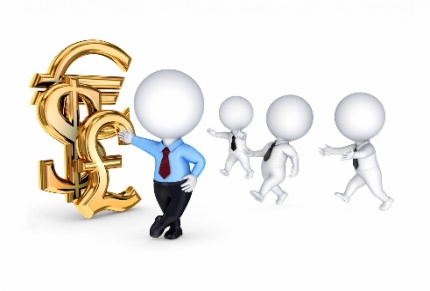 Дача взятки - дача взятки должностному лицу, иностранному должностному лицу либо должностному лицу публичной международной организации лично или через посредника (в том числе когда взятка по указанию должностного лица передается иному физическому или юридическому лицу) (статья 291 УК РФ). Посредничество во взяточничестве - непосредственная передача взятки по поручению взяткодателя или взяткополучателя либо иное способствование взяткодателю и (или) взяткополучателю в достижении либо реализации соглашения между ними о получении и даче взятки (статья  291.1 УК РФ).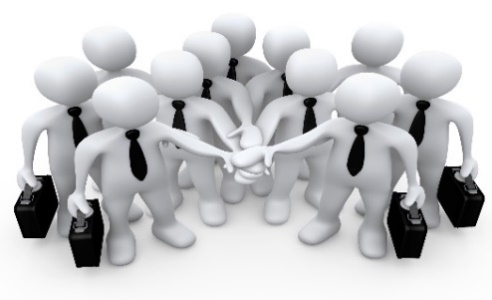 Коммерческий подкуп –  незаконная передача лицу, выполняющему управленческие функции в коммерческой или иной организации, денег, ценных бумаг, иного имущества, а также незаконные оказание ему услуг имущественного характера, предоставление иных имущественных прав (в том числе когда по указанию такого лица имущество передается, или услуги имущественного характера оказываются, или имущественные права предоставляются иному физическому или юридическому лицу) за совершение действий (бездействие) в интересах дающего или иных лиц, если указанные действия (бездействие) входят в служебные полномочия такого лица либо если оно в силу своего служебного положения может способствовать указанным действиям (бездействию) (статья 204 УК РФ). 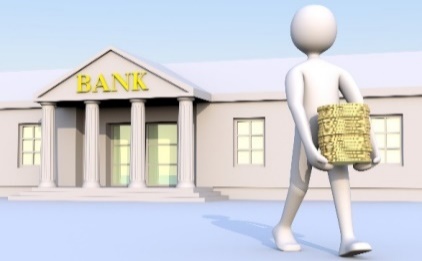 Провокация взятки либо коммерческого подкупа – попытка передачи должностному лицу, иностранному должностному лицу, должностному лицу публичной международной организации либо лицу, выполняющему управленческие функции в коммерческих или иных организациях, без его согласия денег, ценных бумаг, иного имущества или оказания ему услуг имущественного характера, предоставления иных имущественных прав в целях искусственного создания доказательств совершения преступления либо шантажа (статья 304 УК РФ).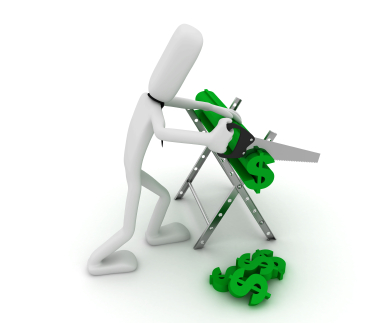 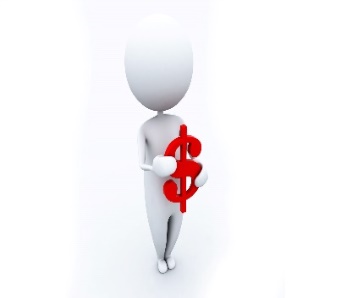 Уголовно-правовые меры борьбы с коррупциейПолучение взятки (ст. 290 УК РФ)либо	либо                                                                                                               либо	либо	   либолиболибо	либолиболиболибоДача взятки (ст. 291 УК РФ)	либо		либо	либолибо	либо	           либолибо	либо	либоДействия гражданского служащего в случае склонения его к совершению коррупционных правонарушенийСогласно статьи 9 Федерального закона «О противодействии коррупции» гражданский служащий обязан уведомлять представителя нанимателя, органы прокуратуры или другие государственные органы обо всех случаях обращения к нему каких-либо лиц в целях склонения его к совершению коррупционных правонарушений.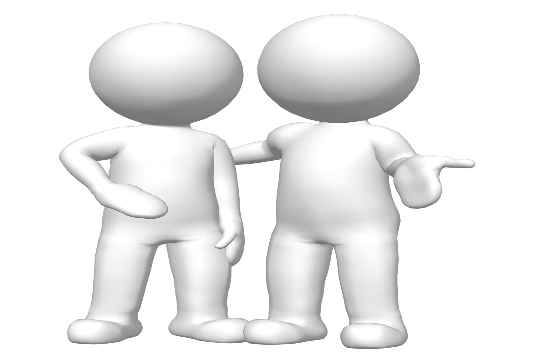 Приказом Минстроя России                                          от 27 января 2014 г. № 25/пр «Об утверждении Порядка уведомления федеральными государственными гражданскими служащими Министерства строительства и жилищно-коммунального хозяйства Российской Федерации представителя нанимателя о фактах обращения в целях склонения их к совершению коррупционных правонарушений, регистрации таких уведомлений и проверки содержащихся  в них сведений» утвержден порядок, устанавливающий процедуру сообщения гражданскими служащими Минстроя России представителю нанимателя о фактах обращения в целях склонения их к совершению коррупционных правонарушений, а также регистрации таких уведомлений и организации проверок сведений, содержащихся в них. Данный ведомственный нормативный правовой акт размещен в информационно-телекоммуникационной сети «Интернет» на официальном сайте Минстроя России (www.minstroyrf.ru) во вкладке «Ведомственные нормативные правовые акты» подраздела «Нормативные правовые и иные акты в сфере противодействия коррупции» в разделе «Противодействие коррупции».  Гражданский служащий Минстроя России обязан незамедлительно уведомить представителя нанимателя обо всех случаях обращения к нему каких-либо лиц в целях склонения его к совершению коррупционных правонарушений. Уведомление представителя нанимателя о фактах обращения в целях склонения к совершению коррупционных правонарушений осуществляется в письменной произвольной форме не позднее рабочего дня, следующего за днем обращения к гражданскому служащему в целях склонения его к совершению коррупционных правонарушений на имя представителя нанимателя согласно перечню сведений, содержащихся в уведомлении, рекомендуемый образец которого размещен в подразделе «Формы документов, связанных с противодействием коррупции, для заполнения» раздела «Противодействие коррупции» в информационно-телекоммуникационной сети «Интернет» на официальном сайте Минстроя России (www.minstroyrf.ru). 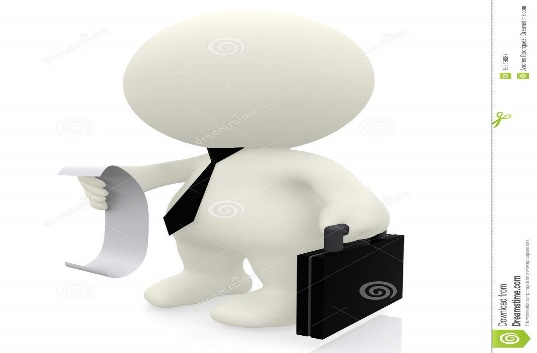 Гражданский служащий, уведомивший представителя нанимателя, органы прокуратуры или другие государственные органы о фактах обращения в целях склонения его к совершению коррупционных правонарушений, о фактах совершения другими гражданскими служащими коррупционных правонарушений находится под защитой государства в соответствии с законодательством Российской Федерации.Действия, которые могут восприниматься окружающими как согласие принять взятку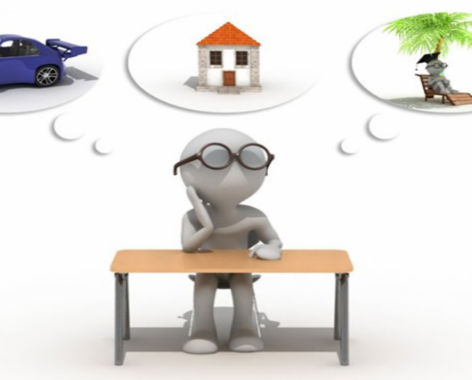 Слова и выражения гражданского служащего, которые могут быть восприняты как просьба (намек) о даче взятки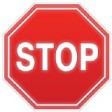 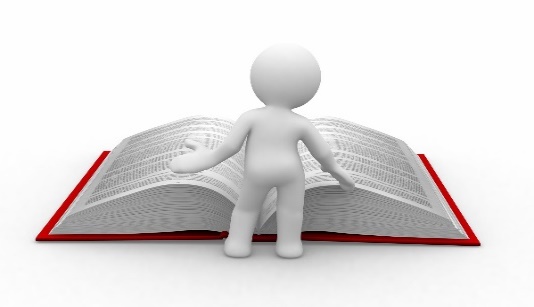 Некоторые косвенные признаки предложения взятки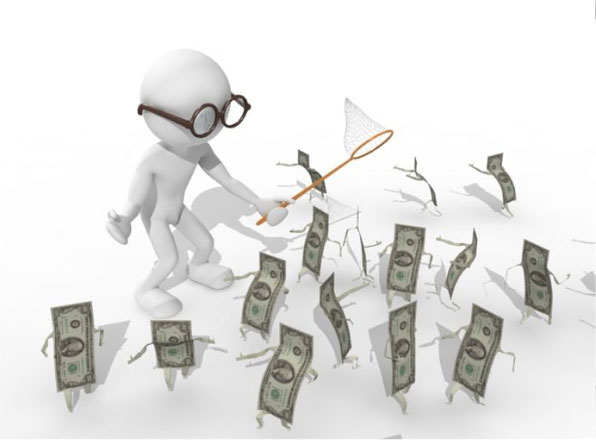 Признаки коммерческого подкупа аналогичны признакам взяткиВаши действия в случае предложения или вымогательства взятки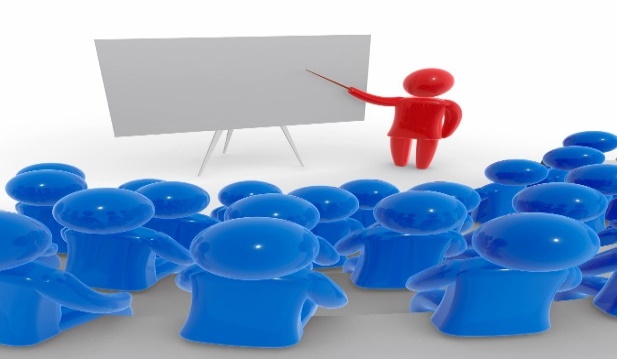 ; Организация работы «телефона доверия» в Минстрое России В Минстрое России создан и функционирует «телефон доверия», по которому принимаются и рассматриваются сообщения о фактах: 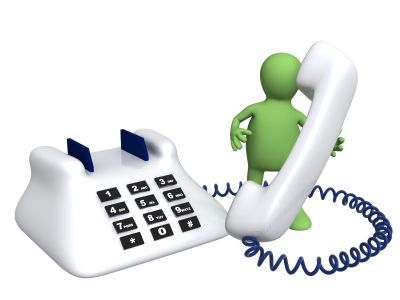 коррупционных проявлений в действиях гражданских служащих и руководителей организаций, созданных для выполнения задач, поставленных перед Минстроем России;конфликта интересов в действиях гражданских служащих и руководителей организаций, созданных для выполнения задач, поставленных перед Минстроем России;несоблюдения гражданскими служащими и руководителями организаций, созданных для выполнения задач, поставленных перед Минстроем России, ограничений и запретов, установленных законодательством Российской Федерации.Аппарат функционирует в автоматическом режиме и оснащен системой записи поступающих обращений.  Более подробная информация о «телефоне доверия» размещена на официальном сайте Минстроя России в информационно-телекоммуникационной сети «Интернет» (далее – официальный сайт Минстроя России) в подразделе «Обратная связь для сообщения о фактах коррупции» раздела «Противодействие коррупции». Судебная практика  ПЛЕНУМ ВЕРХОВНОГО СУДА РОССИЙСКОЙ ФЕДЕРАЦИИПОСТАНОВЛЕНИЕот 9 июля 2013 г. N 24О СУДЕБНОЙ ПРАКТИКЕПО ДЕЛАМ О ВЗЯТОЧНИЧЕСТВЕ И ОБ ИНЫХКОРРУПЦИОННЫХ ПРЕСТУПЛЕНИЯХСписок изменяющих документов(в ред. Постановления Пленума Верховного Суда РФот 03.12.2013 N 33)Международное сообщество, стремясь выработать эффективные меры по предупреждению и искоренению коррупции, приняло ряд документов, к которым относятся конвенции Организации Объединенных Наций (например, Конвенция против коррупции), Конвенция Совета Европы об уголовной ответственности за коррупцию, Конвенция по борьбе с подкупом иностранных должностных лиц при осуществлении международных коммерческих сделок Организации экономического сотрудничества и развития и др.В этих документах отмечается, что коррупция превратилась в транснациональное явление, которое затрагивает все страны. Этим обусловлено исключительно важное значение международного сотрудничества в области предупреждения коррупции и борьбы с ней.В Российской Федерации правовую основу противодействия коррупции составляют Конституция Российской Федерации, общепризнанные принципы и нормы международного права, международные договоры Российской Федерации, Федеральный закон от 25 декабря 2008 года N 273-ФЗ "О противодействии коррупции", Федеральный закон от 7 августа 2001 года N 115-ФЗ "О противодействии легализации (отмыванию) доходов, полученных преступным путем, и финансированию терроризма" и другие нормативные правовые акты, направленные на противодействие коррупции.В целях уголовно-правового обеспечения противодействия коррупции и в интересах выполнения международных обязательств Уголовный кодекс Российской Федерации устанавливает ответственность за совершение коррупционных преступлений. Среди них наиболее распространенным и опасным является взяточничество. Оно посягает на основы государственной власти, нарушает нормальную управленческую деятельность государственных и муниципальных органов и учреждений, подрывает их авторитет, деформирует правосознание граждан, создавая у них представление о возможности удовлетворения личных и коллективных интересов путем подкупа должностных лиц, препятствует конкуренции, затрудняет экономическое развитие.Правосудие по делам о взяточничестве и об иных коррупционных преступлениях должно осуществляться на основе соблюдения принципов независимости судебной власти, состязательности и равноправия сторон, соблюдения прав и свобод человека, в строгом соответствии с требованиями уголовного и уголовно-процессуального законодательства.В связи с вопросами, возникающими у судов при рассмотрении уголовных дел о взяточничестве (статьи 290, 291 и 291.1 УК РФ) и об иных связанных с ним преступлениях, в том числе коррупционных (в частности, предусмотренных статьями 159, 160, 204, 292, 304 УК РФ), и в целях обеспечения единства судебной практики Пленум Верховного Суда Российской Федерации, руководствуясь статьей 126 Конституции Российской Федерации, статьями 9, 14 Федерального конституционного закона от 7 февраля 2011 года N 1-ФКЗ "О судах общей юрисдикции в Российской Федерации", постановляет дать судам следующие разъяснения:1. При разрешении вопроса о том, совершено ли коррупционное преступление должностным лицом, лицом, занимающим государственную должность Российской Федерации либо государственную должность субъекта Российской Федерации, иностранным должностным лицом, должностным лицом публичной международной организации (далее - должностное лицо), а равно лицом, выполняющим управленческие функции в коммерческой или иной организации, судам следует руководствоваться примечаниями 1, 2 и 3 к статье 285, примечанием 2 к статье 290, примечанием 1 к статье 201 УК РФ, учитывая при этом соответствующие разъяснения, содержащиеся в постановлении Пленума Верховного Суда Российской Федерации от 16 октября 2009 года N 19 "О судебной практике по делам о злоупотреблении должностными полномочиями и о превышении должностных полномочий".Обратить внимание судов на то, что к иностранным должностным лицам и должностным лицам публичной международной организации в статьях 290, 291 и 291.1 УК РФ относятся лица, признаваемые таковыми международными договорами Российской Федерации в области противодействия коррупции.Под иностранным должностным лицом понимается любое назначаемое или избираемое лицо, занимающее какую-либо должность в законодательном, исполнительном, административном или судебном органе иностранного государства, и любое лицо, выполняющее какую-либо публичную функцию для иностранного государства, в том числе для публичного ведомства или публичного предприятия (например, министр, мэр, судья, прокурор).К должностным лицам публичной международной организации относятся, в частности, члены парламентских собраний международных организаций, участником которых является Российская Федерация, лица, занимающие судебные должности любого международного суда, юрисдикция которого признана Российской Федерацией.2. При рассмотрении дел о преступлениях, предусмотренных статьей 290 УК РФ, судам необходимо иметь в виду, что в этой статье установлена ответственность за получение взятки: а) за совершение должностным лицом входящих в его служебные полномочия действий (бездействие) в пользу взяткодателя или представляемых им лиц, б) за способствование должностным лицом в силу своего должностного положения совершению указанных действий (бездействию), в) за общее покровительство или попустительство по службе, г) за совершение должностным лицом незаконных действий (бездействие).3. Под входящими в служебные полномочия действиями (бездействием) должностного лица следует понимать такие действия (бездействие), которые оно имеет право и (или) обязано совершить в пределах его служебной компетенции (например, сокращение установленных законом сроков рассмотрения обращения взяткодателя, ускорение принятия должностным лицом соответствующего решения, выбор должностным лицом в пределах своей компетенции или установленного законом усмотрения наиболее благоприятного для взяткодателя или представляемых им лиц решения).4. Способствование должностным лицом в силу своего должностного положения совершению действий (бездействию) в пользу взяткодателя или представляемых им лиц выражается в использовании взяткополучателем авторитета и иных возможностей занимаемой должности для оказания воздействия на других должностных лиц в целях совершения ими указанных действий (бездействия) по службе. Такое воздействие заключается в склонении другого должностного лица к совершению соответствующих действий (бездействию) путем уговоров, обещаний, принуждения и др.При этом получение должностным лицом вознаграждения за использование исключительно личных, не связанных с его должностным положением, отношений не может квалифицироваться по статье 290 УК РФ. В этих случаях склонение должностного лица к совершению незаконных действий (бездействию) по службе может при наличии к тому оснований влечь уголовную ответственность за иные преступления (например, за подстрекательство к злоупотреблению должностными полномочиями или превышению должностных полномочий).5. Судам следует иметь в виду, что при получении взятки за общее покровительство или попустительство по службе конкретные действия (бездействие), за которые она получена, на момент ее принятия не оговариваются взяткодателем и взяткополучателем, а лишь осознаются ими как вероятные, возможные в будущем.Общее покровительство по службе может проявляться, в частности, в необоснованном назначении подчиненного, в том числе в нарушение установленного порядка, на более высокую должность, во включении его в списки лиц, представляемых к поощрительным выплатам.К попустительству по службе относится, например, согласие должностного лица контролирующего органа не применять входящие в его полномочия меры ответственности в случае выявления совершенного взяткодателем нарушения.Относящиеся к общему покровительству или попустительству по службе действия (бездействие) могут быть совершены должностным лицом в пользу как подчиненных, так и иных лиц, на которых распространяются его надзорные, контрольные или иные функции представителя власти, а также его организационно-распорядительные функции.6. Под незаконными действиями (бездействием), за совершение которых должностное лицо получило взятку (часть 3 статьи 290 УК РФ), следует понимать действия (бездействие), которые: совершены должностным лицом с использованием служебных полномочий, однако в отсутствие предусмотренных законом оснований или условий для их реализации; относятся к полномочиям другого должностного лица; совершаются должностным лицом единолично, однако могли быть осуществлены только коллегиально либо по согласованию с другим должностным лицом или органом; состоят в неисполнении служебных обязанностей; никто и ни при каких обстоятельствах не вправе совершать.К ним, в частности, относятся фальсификация доказательств по уголовному делу, неисполнение предусмотренной законом обязанности по составлению протокола об административном правонарушении, принятие незаконного решения на основании заведомо подложных документов, внесение в документы сведений, не соответствующих действительности.Получение должностным лицом взятки за использование должностного положения в целях способствования совершению другим должностным лицом незаконных действий (бездействию) по службе надлежит квалифицировать по части 3 статьи 290 УК РФ.7. Не образует состав получения взятки принятие должностным лицом денег, услуг имущественного характера и т.п. за совершение действий (бездействие), хотя и связанных с исполнением его профессиональных обязанностей, но при этом не относящихся к полномочиям представителя власти, организационно-распорядительным либо административно-хозяйственным функциям.8. Ответственность за получение, дачу взятки, посредничество во взяточничестве наступает независимо от времени получения должностным лицом взятки - до или после совершения им действий (бездействия) по службе в пользу взяткодателя или представляемых им лиц, а также независимо от того, были ли указанные действия (бездействие) заранее обусловлены взяткой или договоренностью с должностным лицом о передаче за их совершение взятки.9. Предметом взяточничества (статьи 290, 291 и 291.1 УК РФ) и коммерческого подкупа (статья 204 УК РФ), наряду с деньгами, ценными бумагами, иным имуществом, могут быть незаконные оказание услуг имущественного характера и предоставление имущественных прав.Под незаконным оказанием услуг имущественного характера судам следует понимать предоставление должностному лицу в качестве взятки любых имущественных выгод, в том числе освобождение его от имущественных обязательств (например, предоставление кредита с заниженной процентной ставкой за пользование им, бесплатные либо по заниженной стоимости предоставление туристических путевок, ремонт квартиры, строительство дачи, передача имущества, в частности автотранспорта, для его временного использования, прощение долга или исполнение обязательств перед другими лицами).Имущественные права включают в свой состав как право на имущество, в том числе право требования кредитора, так и иные права, имеющие денежное выражение, например исключительное право на результаты интеллектуальной деятельности и приравненные к ним средства индивидуализации (статья 1225 ГК РФ). Получение взятки в виде незаконного предоставления должностному лицу имущественных прав предполагает возникновение у лица юридически закрепленной возможности вступить во владение или распорядиться чужим имуществом как своим собственным, требовать от должника исполнения в его пользу имущественных обязательств и др.Переданное в качестве взятки или предмета коммерческого подкупа имущество, оказанные услуги имущественного характера или предоставленные имущественные права должны получить денежную оценку на основании представленных сторонами доказательств, в том числе при необходимости с учетом заключения эксперта.10. Получение и дача взятки, а равно незаконного вознаграждения при коммерческом подкупе, посредничество во взяточничестве в виде непосредственной передачи взятки считаются оконченными с момента принятия должностным лицом либо лицом, выполняющим управленческие функции в коммерческой или иной организации, хотя бы части передаваемых ему ценностей (например, с момента передачи их лично должностному лицу, зачисления с согласия должностного лица на счет, владельцем которого оно является). При этом не имеет значения, получили ли указанные лица реальную возможность пользоваться или распоряжаться переданными им ценностями по своему усмотрению.Если взяткодатель (посредник) намеревался передать, а должностное лицо - получить взятку в значительном или крупном либо в особо крупном размере, однако фактически принятое должностным лицом незаконное вознаграждение не образовало указанный размер, содеянное надлежит квалифицировать как оконченные дачу либо получение взятки или посредничество во взяточничестве соответственно в значительном, крупном или особо крупном размере. Например, когда взятку в крупном размере предполагалось передать в два приема, а взяткополучатель был задержан после передачи ему первой части взятки, не образующей такой размер, содеянное должно квалифицироваться по пункту "в" части 5 статьи 290 УК РФ.11. В тех случаях, когда предметом получения или дачи взятки, посредничества во взяточничестве либо коммерческого подкупа является незаконное оказание услуг имущественного характера, преступление считается оконченным с начала выполнения с согласия должностного лица либо лица, выполняющего управленческие функции в коммерческой или иной организации, действий, непосредственно направленных на приобретение ими имущественных выгод (например, с момента уничтожения или возврата долговой расписки, передачи другому лицу имущества в счет исполнения обязательств взяткополучателя, заключения кредитного договора с заведомо заниженной процентной ставкой за пользование им, с начала проведения ремонтных работ по заведомо заниженной стоимости).12. В случае, если должностное лицо или лицо, осуществляющее управленческие функции в коммерческой или иной организации, отказалось принять взятку или предмет коммерческого подкупа, действия лица, непосредственно направленные на их передачу, подлежат квалификации как покушение на преступление, предусмотренное статьей 291 или статьей 291.1 УК РФ, частью 1 или частью 2 статьи 204 УК РФ.Если условленная передача ценностей не состоялась по обстоятельствам, не зависящим от воли лиц, действия которых были непосредственно направлены на их передачу или получение, содеянное следует квалифицировать как покушение на дачу либо получение взятки, на посредничество во взяточничестве или коммерческий подкуп.13. Получение или дача взятки, в том числе через посредника, а равно получение либо передача незаконного вознаграждения при коммерческом подкупе, если указанные действия осуществлялись в условиях оперативно-розыскного мероприятия, должны квалифицироваться как оконченное преступление вне зависимости от того, были ли ценности изъяты сразу после их принятия должностным лицом либо лицом, выполняющим управленческие функции в коммерческой или иной организации.14. Обещание или предложение передать либо принять незаконное вознаграждение за совершение действий (бездействие) по службе необходимо рассматривать как умышленное создание условий для совершения соответствующих коррупционных преступлений в случае, когда высказанное лицом намерение передать или получить взятку либо предмет коммерческого подкупа было направлено на доведение его до сведения других лиц в целях дачи им либо получения от них ценностей, а также в случае достижения договоренности между указанными лицами.Если при этом иные действия, направленные на реализацию обещания или предложения, лица не смогли совершить по независящим от них обстоятельствам, содеянное следует квалифицировать как приготовление к даче взятки (часть 1 статьи 30 и соответственно части 3 - 5 статьи 291 УК РФ) или к получению взятки (часть 1 статьи 30 и соответственно части 2 - 6 статьи 290 УК РФ), а равно к коммерческому подкупу (часть 1 статьи 30 и соответственно части 2 - 4 статьи 204 УК РФ).15. Взятку или предмет коммерческого подкупа надлежит считать полученными группой лиц по предварительному сговору, если в преступлении участвовали два и более должностных лица или два и более лица, выполняющие управленческие функции в коммерческой или иной организации, которые заранее договорились о совместном совершении данного преступления путем принятия каждым из членов группы части незаконного вознаграждения за совершение каждым из них действий (бездействие) по службе в пользу передавшего незаконное вознаграждение лица или представляемых им лиц.В таких случаях преступление признается оконченным с момента принятия взятки либо незаконного вознаграждения при коммерческом подкупе хотя бы одним из входящих в преступную группу должностных лиц или лиц, выполняющих управленческие функции в коммерческой или иной организации.При квалификации действий указанных лиц не имеет значения, какая сумма получена каждым из членов преступной группы, а также то, сознавал ли взяткодатель, что в получении взятки участвует несколько должностных лиц.Действия лиц, не обладающих признаками специального субъекта, предусмотренными статьей 290 или статьей 204 УК РФ, участвующих в получении взятки или предмета коммерческого подкупа группой лиц по предварительному сговору, квалифицируются соответственно как посредничество во взяточничестве (статья 291.1 УК РФ) или соучастие в коммерческом подкупе (статья 204 УК РФ со ссылкой на статью 33 УК РФ).16. Исходя из положений статьи 35 УК РФ организованная группа характеризуется устойчивостью, более высокой степенью организованности, распределением ролей, наличием организатора и (или) руководителя.В организованную группу (пункт "а" части 5 статьи 290 УК РФ и пункт "а" части 4 статьи 204 УК РФ), помимо одного или нескольких должностных лиц или лиц, выполняющих управленческие функции в коммерческой или иной организации, могут входить лица, не обладающие признаками специального субъекта получения взятки или коммерческого подкупа.В случае признания получения взятки либо предмета коммерческого подкупа организованной группой действия всех ее членов, принимавших участие в подготовке и совершении этих преступлений, независимо от того, выполняли ли они функции исполнителя, организатора, подстрекателя или пособника, подлежат квалификации по соответствующей части статьи 290 или статьи 204 УК РФ без ссылки на статью 33 УК РФ. Преступление признается оконченным с момента принятия незаконного вознаграждения любым членом организованной группы.17. Решая вопрос о квалификации получения взятки или предмета коммерческого подкупа в составе группы лиц по предварительному сговору либо организованной группы, следует исходить из общей стоимости ценностей (имущества, имущественных прав, услуг имущественного характера), предназначавшихся всем участникам преступной группы.18. Под вымогательством взятки (пункт "б" части 5 статьи 290 УК РФ) или предмета коммерческого подкупа (пункт "б" части 4 статьи 204 УК РФ) следует понимать не только требование должностного лица или лица, выполняющего управленческие функции в коммерческой или иной организации, дать взятку либо передать незаконное вознаграждение при коммерческом подкупе, сопряженное с угрозой совершить действия (бездействие), которые могут причинить вред законным интересам лица, но и заведомое создание условий, при которых лицо вынуждено передать указанные предметы с целью предотвращения вредных последствий для своих правоохраняемых интересов (например, умышленное нарушение установленных законом сроков рассмотрения обращений граждан).Для квалификации содеянного по пункту "б" части 5 статьи 290 УК РФ либо по пункту "б" части 4 статьи 204 УК РФ не имеет значения, была ли у должностного лица либо у лица, выполняющего управленческие функции в коммерческой или иной организации, реальная возможность осуществить указанную угрозу, если у лица, передавшего взятку или предмет коммерческого подкупа, имелись основания опасаться осуществления этой угрозы (например, следователь, зная, что уголовное дело подлежит прекращению в связи с отсутствием в деянии состава преступления, угрожает обвиняемому направить дело с обвинительным заключением прокурору, а, получив взятку, дело по предусмотренным законом основаниям прекращает).Если в процессе вымогательства взятки либо предмета коммерческого подкупа должностное лицо либо лицо, выполняющее управленческие функции в коммерческой или иной организации, совершило действия (бездействие), повлекшие существенное нарушение прав и законных интересов граждан или организаций, содеянное при наличии к тому оснований должно быть дополнительно квалифицировано по статье 285, 286 или 201 УК РФ.19. По пункту "б" части 5 статьи 290 УК РФ либо по пункту "б" части 4 статьи 204 УК РФ следует квалифицировать получение взятки либо незаконного вознаграждения при коммерческом подкупе и в том случае, когда вымогательство с согласия или по указанию должностного лица либо лица, выполняющего управленческие функции в коммерческой или иной организации, осуществлялось другим лицом, не являющимся получателем взятки либо предмета коммерческого подкупа. Действия последнего при наличии оснований должны оцениваться как посредничество во взяточничестве по соответствующим частям статьи 291.1 УК РФ либо как пособничество в коммерческом подкупе по части 5 статьи 33 и пункту "б" части 4 статьи 204 УК РФ.20. Квалифицирующие признаки, характеризующие повышенную общественную опасность взяточничества или коммерческого подкупа (вымогательство, совершение преступления группой лиц по предварительному сговору или организованной группой, получение взятки в значительном, крупном или особо крупном размере и др.), следует учитывать при юридической оценке действий соучастников соответствующих преступлений, если эти обстоятельства охватывались их умыслом.21. От совокупности преступлений следует отличать продолжаемые дачу либо получение в несколько приемов взятки или незаконного вознаграждения при коммерческом подкупе. Как единое продолжаемое преступление следует, в частности, квалифицировать систематическое получение взяток от одного и того же взяткодателя за общее покровительство или попустительство по службе, если указанные действия были объединены единым умыслом.Совокупность преступлений отсутствует и в случаях, когда взятка или незаконное вознаграждение при коммерческом подкупе получены или переданы от нескольких лиц, но за совершение одного действия (акта бездействия) в общих интересах этих лиц.Не может квалифицироваться как единое продолжаемое преступление одновременное получение, в том числе через посредника, взятки или незаконного вознаграждения при коммерческом подкупе от нескольких лиц, если в интересах каждого из них должностным лицом или лицом, выполняющим управленческие функции в коммерческой или иной организации, совершается отдельное действие (акт бездействия). Содеянное при таких обстоятельствах образует совокупность преступлений.Если общая стоимость полученных должностным лицом имущества, имущественных прав, услуг имущественного характера превышает двадцать пять тысяч рублей, сто пятьдесят тысяч рублей либо один миллион рублей, то содеянное может быть квалифицировано как получение взятки соответственно в значительном, крупном либо особо крупном размере лишь в том случае, когда принятие всех ценностей представляло собой эпизоды единого продолжаемого преступления.22. Обратить внимание судов на то, что совершение должностным лицом или лицом, выполняющим управленческие функции в коммерческой или иной организации, за взятку либо незаконное вознаграждение при коммерческом подкупе действий (бездействие), образующих самостоятельный состав преступления, не охватывается объективной стороной преступлений, предусмотренных статьей 290 и частями 3 и 4 статьи 204 УК РФ. В таких случаях содеянное взяткополучателем подлежит квалификации по совокупности преступлений как получение взятки за незаконные действия по службе и по соответствующей статье Особенной части Уголовного кодекса Российской Федерации, предусматривающей ответственность за злоупотребление должностными полномочиями, превышение должностных полномочий, служебный подлог, фальсификацию доказательств и т.п.23. Если за совершение должностным лицом действий (бездействие) по службе имущество передается, имущественные права предоставляются, услуги имущественного характера оказываются не лично ему либо его родным или близким, а заведомо другим лицам, в том числе юридическим, и должностное лицо, его родные или близкие не извлекают из этого имущественную выгоду, содеянное не может быть квалифицировано как получение взятки (например, принятие руководителем государственного или муниципального учреждения спонсорской помощи для обеспечения деятельности данного учреждения за совершение им действий по службе в пользу лиц, оказавших такую помощь). При наличии к тому оснований действия должностного лица могут быть квалифицированы как злоупотребление должностными полномочиями либо как превышение должностных полномочий.Если лицо, передавшее имущество, предоставившее имущественные права, оказавшее услуги имущественного характера за совершение должностным лицом действий (бездействие) по службе, осознавало, что указанные ценности не предназначены для незаконного обогащения должностного лица либо его родных или близких, содеянное им не образует состав преступления, предусмотренный статьей 291 либо статьей 291.1 УК РФ.24. Получение должностным лицом либо лицом, выполняющим управленческие функции в коммерческой или иной организации, ценностей за совершение действий (бездействие), которые входят в его полномочия либо которые оно могло совершить с использованием служебного положения, следует квалифицировать как получение взятки либо коммерческий подкуп вне зависимости от намерения совершить указанные действия (бездействие).В том случае, если указанное лицо получило ценности за совершение действий (бездействие), которые в действительности оно не может осуществить ввиду отсутствия служебных полномочий и невозможности использовать свое служебное положение, такие действия при наличии умысла на приобретение ценностей следует квалифицировать как мошенничество, совершенное лицом с использованием своего служебного положения.Как мошенничество следует квалифицировать действия лица, получившего ценности якобы для передачи должностному лицу или лицу, выполняющему управленческие функции в коммерческой или иной организации, в качестве взятки либо предмета коммерческого подкупа, однако заведомо не намеревавшегося исполнять свое обещание и обратившего эти ценности в свою пользу. Владелец переданных ему ценностей в указанных случаях несет ответственность за покушение на дачу взятки или коммерческий подкуп.25. Если должностное лицо, выполняющее в государственном или муниципальном органе либо учреждении организационно-распорядительные или административно-хозяйственные функции, заключило от имени соответствующего органа (учреждения) договор, на основании которого перечислило вверенные ему средства в размере, заведомо превышающем рыночную стоимость указанных в договоре товаров, работ или услуг, получив за это незаконное вознаграждение, то содеянное им следует квалифицировать по совокупности преступлений как растрату вверенного ему имущества (статья 160 УК РФ) и как получение взятки (статья 290 УК РФ).Если же при указанных обстоятельствах стоимость товаров, работ или услуг завышена не была, содеянное должно квалифицироваться как получение взятки.26. Обещание или предложение посредничества во взяточничестве считается оконченным преступлением с момента совершения лицом действий (бездействия), направленных на доведение до сведения взяткодателя и (или) взяткополучателя информации о своем намерении стать посредником во взяточничестве.По смыслу закона, если лицо, обещавшее либо предложившее посредничество во взяточничестве, впоследствии совершило преступление, предусмотренное частями 1 - 4 статьи 291.1 УК РФ, содеянное им квалифицируется по соответствующей части этой статьи как посредничество во взяточничестве без совокупности с частью 5 статьи 291.1 УК РФ.В случае, когда лицо, обещавшее либо предложившее посредничество во взяточничестве, заведомо не намеревалось передавать ценности в качестве взятки должностному лицу либо посреднику и, получив указанные ценности, обратило их в свою пользу, содеянное следует квалифицировать как мошенничество без совокупности с преступлением, предусмотренным частью 5 статьи 291.1 УК РФ.27. При отграничении непосредственной передачи взятки по поручению взяткодателя (посредничество во взяточничестве) от дачи взятки должностному лицу за действия (бездействие) по службе в пользу представляемого взяткодателем физического либо юридического лица судам следует исходить из того, что посредник передает взятку, действуя от имени и за счет имущества взяткодателя. В отличие от посредника взяткодатель, передающий взятку за действия (бездействие) по службе в пользу представляемого им лица, использует в качестве взятки принадлежащее ему или незаконно приобретенное им имущество.28. Должностное лицо либо лицо, выполняющее управленческие функции в коммерческой или иной организации, поручившее подчиненному по службе работнику для достижения желаемого действия (бездействия) в интересах своей организации передать взятку должностному лицу, несет ответственность по статье 291 УК РФ за дачу взятки, а работник, выполнивший его поручение, - при наличии оснований, по статье 291.1 УК РФ за посредничество во взяточничестве.Должностное лицо либо лицо, выполняющее управленческие функции в коммерческой или иной организации, поручившие подчиненному по службе работнику для достижения желаемого действия (бездействия) в интересах своей организации передать лицу, выполняющему управленческие функции в коммерческой или иной организации, незаконное вознаграждение, несет ответственность по части 1 или части 2 статьи 204 УК РФ, а работник, выполнивший его поручение, - по части 5 статьи 33 и части 1 или части 2 статьи 204 УК РФ.Привлечение указанных лиц к уголовной ответственности за дачу взятки или незаконную передачу предмета коммерческого подкупа не освобождает юридическое лицо, от имени или в интересах которого совершены соответствующие коррупционные действия, от ответственности за незаконное вознаграждение от имени юридического лица, установленной статьей 19.28 Кодекса Российской Федерации об административных правонарушениях.29. К числу обязательных условий освобождения от уголовной ответственности за совершение преступлений, предусмотренных статьями 291, 291.1 и частью 1 или частью 2 статьи 204 УК РФ, в силу примечаний к указанным статьям относятся добровольное сообщение после совершения преступления о даче взятки, посредничестве во взяточничестве либо коммерческом подкупе органу, имеющему право возбудить уголовное дело, а также активное способствование раскрытию и (или) расследованию преступления.Сообщение (письменное или устное) о преступлении должно признаваться добровольным независимо от мотивов, которыми руководствовался заявитель. При этом не может признаваться добровольным сообщение, сделанное в связи с тем, что о даче взятки, посредничестве во взяточничестве или коммерческом подкупе стало известно органам власти.Активное способствование раскрытию и (или) расследованию преступления должно состоять в совершении лицом действий, направленных на изобличение причастных к совершенному преступлению лиц (взяткодателя, взяткополучателя, посредника, лиц, принявших или передавших предмет коммерческого подкупа), обнаружение имущества, переданного в качестве взятки или предмета коммерческого подкупа, и др.30. Освобождение от уголовной ответственности взяткодателя либо лица, совершившего коммерческий подкуп, которые активно способствовали раскрытию и (или) расследованию преступления и в отношении которых имело место вымогательство взятки или предмета коммерческого подкупа, не означает отсутствия в их действиях состава преступления. Поэтому такие лица не могут признаваться потерпевшими и не вправе претендовать на возвращение им ценностей, переданных в виде взятки или предмета коммерческого подкупа.От передачи взятки или предмета коммерческого подкупа под воздействием вымогательства следует отличать не являющиеся преступлением действия лица, вынужденного передать деньги, ценности, иное имущество, предоставить имущественные права, оказать услуги имущественного характера должностному лицу либо лицу, выполняющему управленческие функции в коммерческой или иной организации, в состоянии крайней необходимости или в результате психического принуждения (статья 39 и часть 2 статьи 40 УК РФ), когда отсутствовали иные законные средства для предотвращения причинения вреда правоохраняемым интересам владельца имущества либо представляемых им лиц. В таком случае имущество, полученное должностным лицом либо лицом, выполняющим управленческие функции в коммерческой или иной организации, подлежит возврату их владельцу.Не образуют состав преступления, предусмотренный статьей 291 либо частями 1 и 2 статьи 204 УК РФ, действия лица, в отношении которого были заявлены требования о даче взятки или коммерческом подкупе, если до передачи ценностей оно добровольно заявило об этом органу, имеющему право возбуждать уголовное дело либо осуществлять оперативно-розыскную деятельность, и передача имущества, предоставление имущественных прав, оказание услуг имущественного характера производились под контролем с целью задержания с поличным лица, заявившего такие требования. В этих случаях деньги и другие ценности, переданные в качестве взятки или предмета коммерческого подкупа, подлежат возвращению их владельцу.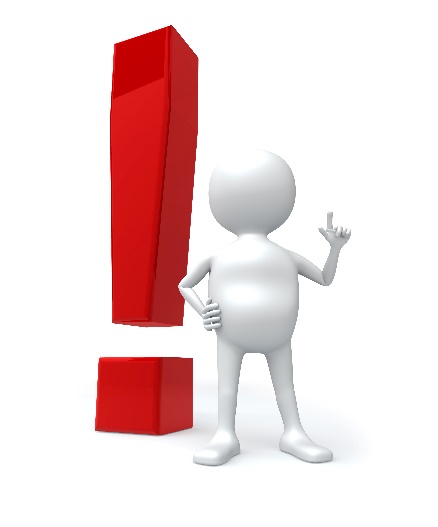 Предметы - деньги, в том числе валюта,                                                                                                                                              банковские чеки и ценные бумаги, изделия из драгоценных металлов и камней, автомашины, продукты питания, видеотехника, бытовые приборы и другие товары, квартиры, дачи, загородные дома, гаражи, земельные участки и другая недвижимость. Услуги и выгоды - лечение, ремонтные и строительные работы, санаторные и туристические путевки, поездки за границу, оплата развлечений и других расходов безвозмездно или по заниженной стоимости. 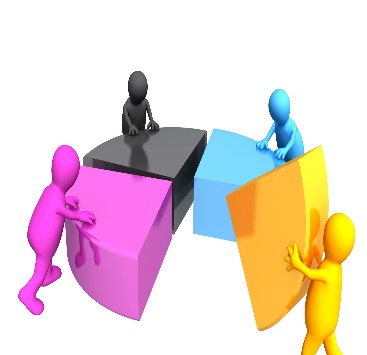 УЧАСТИЕ РОДСТВЕННИКОВ В ПОЛУЧЕНИИ ВЗЯТКИДействия должностного лица также квалифицируются как получение взятки, если имущественные выгоды в виде денег, иных ценностей, оказания материальных услуг предоставлены родным и близким должностного лица с его согласия, и при этом он использовал свои служебные полномочия в пользу взяткодателя.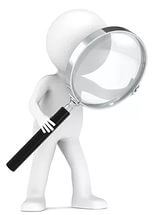 Значительный размер взятки - сумма денег, стоимость ценных бумаг, иного имущества, услуг имущественного характера, иных имущественных прав, превышающие двадцать пять тысяч рублей. Крупный размер взятки - сумма денег, стоимость ценных бумаг, иного имущества, услуг имущественного характера, иных имущественных прав, превышающие сто пятьдесят тысяч рублей. Особо крупный размер взятки - сумма денег, стоимость ценных бумаг, иного имущества, услуг имущественного характера, иных имущественных прав, превышающие один миллион рублей.Вымогательство взятки- это требование должностного лица или лица, выполняющего управленческие функции в коммерческой или иной организации, дать взятку либо передать незаконное вознаграждение при коммерческом подкупе, сопряженное с угрозой совершить действия (бездействие), которые могут причинить вред законным интересам лица, а также создание условий, при которых лицо вынуждено передать указанные предметы с целью предотвращения вредных последствий для своих правоохраняемых интересов(Постановление Пленума Верховного Суда Российской Федерации от 09 июля 2013 г. № 24)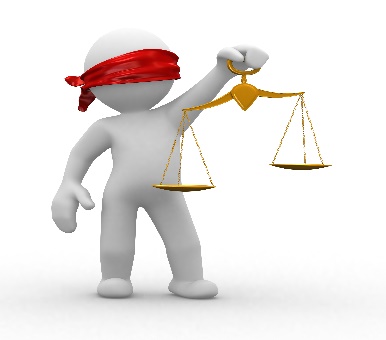 Гражданин, давший взятку, может быть освобожден от ответственности, если: в отношении его имело место вымогательство взятки со стороны должностного лица; после совершения преступления гражданин добровольно сообщил в орган, имеющий право возбудить уголовное дело, о даче взятки;гражданин активно способствовал раскрытию и (или) расследованию преступления.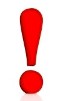 Невыполнение гражданским служащим обязанности по уведомлению о случаях предложения ему (вымогательства) взятки является правонарушением, влекущим увольнение с гражданской службы либо привлечение его к иным видам ответственности в соответствии с законодательством Российской Федерации.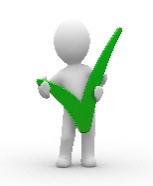 ПОКУШЕНИЕ НА ПОЛУЧЕНИЕ ВЗЯТКИЕсли обусловленная передача ценностей не состоялась по обстоятельствам, не зависящим от воли лиц, действия которых были непосредственно направлены на их передачу или получение, содеянное следует квалифицировать как покушение на дачу либо получение взятки, на посредничество во взяточничестве или коммерческий подкуп (Постановление Пленума Верховного Суда РФ от 9 июля 2013 г. № 24) Ответственность за получение, дачу взятки, посредничество во взяточничестве наступает независимо от времени получения должностным лицом взятки - до или после совершения им действий (бездействия) по службе в пользу взяткодателя или представляемых им лиц, а также независимо от того, были ли указанные действия (бездействие) заранее обусловлены взяткой или договоренностью с должностным лицом о передаче за их совершение взятки.